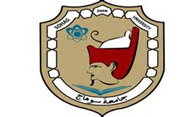    كلية التربية                                                                         قسم المناهج وطرق التدريسالفرقة : الدبلوم المهنية                                                                 تكنولوجيا التعليم المادة : المنهج والاتصال التربوي                                                    الزمن : ثلاث ساعات ــــــــــــــــــــــــــــــــــــــــــــــــــــــــــــــــــــــــــــــــــــــــــــــــــــــــــــــــــــــــــــــــــــــــــــــــــــــــــــــــــــــــــــــامتحان دور سبتمبر للعام الجامعي 2015 / 2016 م أجب عن الأسئلة الآتية :                                                             السؤال الأول : أكمل العبارات التالية :                                                             ( 15 درجة )1 – من الشروط التي ينبغي توافرها في الخبرات المربية ................ و ................. و ....................2 – يقوم بناء المناهج الدراسية علي عدة أسس منها .................... و ................... و ...................3 – من معوقات تخطيط المناهج الدراسية ................. و .................... و ............................4 – صنف بلوم وزملائه الأهداف السلوكية للمنهج الدراسي إلي ثلاثة أصناف هي : ..........و..........و........5 – من طرق التدريس التي يشترك فيها المعلم مع تلاميذه ................. و .................. و ...................6- من الوسائل التعليمية التي تساعد علي اكتساب خبرات غير مباشرة ............. و .............. و ..............7 – من الأنشطة التعليمية التي تتم داخل غرفة الصف .................. و ................. و........................8 – يتم تقويم المنهج الدراسي بعد الانتهاء من اعداده في ضوء ............... و................. و...................9 – توجد عدة عوامل تؤثر في مدي تحقيق أهداف المنهج الدراسي ,أهمها ...............و............و.............10 – تتكون عملية الاتصال التربوي من عدة عناصر , منها ............... و...................و.....................ــــــــــــــــــــــــــــــــــــــــــــــــــــــــــــــــــــــــــــــــــــــــــــــــــــــــــــــــــــــــــــــــــــــــــــــــــــــــــــــــــــــــــــــالسؤال الثاني : وضح ما يلي :                                                                     ( 30 درجة )أ – ما ينبغي مراعاته عند تخطيط المنهج الدراسي لكي يكون التخطيط سليماً .ب – علاقة الاتصال التربوي بالمنهج الدراسي .ـــــــــــــــــــــــــــــــــــــــــــــــــــــــــــــــــــــــــــــــــــــــــــــــــــــــــــــــــــــــــــــــــــــــــــــــــــــــــــــــــــــــــــــــــالسؤال الثالث : اختر مهارتين من المهارات التدريسية التي ينبغي أن يمتلكها المعلم , ثم أكتب تعريف كل مهارة من تلك المهارتين والسلوكيات المكونة لها .                                                     ( 20 درجة )باقي الأسئلة في الصفحة الثانية السؤال الرابع :                                                                                 ( 15 درجة )ضع علامة ( √ ) أمام العبارات الصحيحة وعلامة ( × ) أمام العبارات الخاطئة ثم صحح العبارات الخاطئة : 1– المنهج القديم هو مجموعة من الخبرات المربية التي تكسبها المدرسة لتلاميذها لتحقيق الأهداف التربوية المرجوة.2- يتطلب تنوع الخبرات في المنهج تنوع الطرق والأنشطة والوسائل التعليمية .3- المفهوم هو ما يتكون لدي الفرد من معني أو فهم يتعلق بكلمة أو مصطلح .4- المهارة هي استجابة الفرد لموضوع أو قضية بالموافقة أو الرفض .5- توجد علاقة وثيقة بين أهداف المنهج وتقويم المنهج .6- التنظيم المنطقي للخبرات معناه تنظيم الخبرات وفقاً لحاجات التلاميذ إليها ومدي أهميتها لهم .7- طريقة التدريس هي مجموعة الاجراءات التي يقوم بها المعلم وحده أثناء العملية التعليمية .8- تقويم المنهج هو عملية قياسية تشخيصية علاجية للمنهج .9- من عيوب اختبارات المقال أنها تتطلب وقتاً وجهداً كبيراً في تصحيحها .10- تستخدم الاختبارات الموضوعية في قياس ما اكتسبه التلاميذ من مهارات حركية .انتهت الأسئلة مع تمنياتي لكم بالنجاح د / عواطف حسان عبد الحميد           كلية التربية                                                                  قسم المناهج وطرق التدريسالفرقة : الدبلوم المهنية                                                                 تكنولوجيا التعليم المادة : المنهج والاتصال التربوي                                                    الزمن : ثلاث ساعات ــــــــــــــــــــــــــــــــــــــــــــــــــــــــــــــــــــــــــــــــــــــــــــــــــــــــــــــــــــــــــــــــــــــــــــــــــــــــــــــــــــــــــــــامتحان دور أغسطس/ سبتمبر للعام الجامعي 2016 / 2017 م أجب عن الأسئلة الآتية :                                                             السؤال الأول : أكمل العبارات التالية :                                                        (15 درجة )1 – يقوم تخطيط المنهج الدراسي علي عدة أسس منها : ........................ و ...............................2 – توجد عدة معوقات لعملية تخطيط المنهج الدراسي منها : ......................... و ........................ 3– من طرق التدريس التي يشترك فيها المعلم مع تلاميذه ......................... و ............................4 – من الأنشطة التعليمية التي تتم خارج غرفة الصف ....................... و .................................5 – من الوسائل التعليمية التي تساعد علي اكتساب خبرات مجردة ...................... و ......................6 – من الشروط الواجب مراعاتها في محتوي المنهج الدراسي ....................... و .......................7 – من معايير اختيار طرق التدريس المتضمنة في المنهج الدراسي ................... و ......................8 – من خصائص التقويم السليم في المنهج الدراسي ....................... و ....................................9 – تنقسم أساليب التقويم في المناهج الدراسية إلي ....................... و ......................................10 – يوجد نوعان من الاختبارات التحريرية هما : ............................. و ................................11 – يوجد نوعان من الاختبارات العملية هما : ............................ و .....................................12 – من الأدوات التي تستخدم في عملية الملاحظة ....................... و .....................................13 – تسهم المقابلة الشخصية مع التلاميذ في الكشف عن عدة جوانب منها :...................و.................14 – يتم التقويم الداخلي للمنهج الدراسي في ضوء ............................. و ................................ 15 – يؤثر في المنهج الدراسي عدة عوامل أهمها : .......................... و ..................................ــــــــــــــــــــــــــــــــــــــــــــــــــــــــــــــــــــــــــــــــــــــــــــــــــــــــــــــــــــــــــــــــــــــــــــــــــــــــــــــــــــــــــــالسؤال الثاني : وضح ما يلي :                                                           ( 25 درجة )أ ) عناصر عملية الاتصال التربوي ومعوقاتها .ب ) العلاقة بين المنهج الدراسي وعملية الاتصال التربوي .السؤال الثالث : أمامك مجموعة من الأهداف التعليمية ، بعضها مصاغ صياغة سلوكية سليمة والبعض الآخر غير مصاغ صياغة سلوكية ، أكتبها في كراستك ثم ضع علامة ( √ ) أمام الأهداف المصاغة صياغة سلوكية سليمة وعلامة ( × ) أمام الأهداف المصاغة صياغة سلوكية غير سليمة :                             (12 درجة )1 – أن يشرح المعلم النظرية الحركية للجزيئات .2 – أن تقرأ المعلمة النشيد قراءة صحيحة .3 – أن يذكر التلميذ أسباب الاحتلال الانجليزي لمصر في ثلاث دقائق .4 – أن يفسر التلميذ ظاهرتي البرق والرعد في دقيقتين .5 – أن يتعلم التلميذ قياس الزاوية في دقيقة .6 – أن يهتم التلميذ بنظافته الشخصية .7 – أن يستخدم المعلم المخبار المدرج في تعيين حجم السائل في ثلاث دقائق .8 – أن يرفض التلميذ ترك صنابير المياه مفتوحة بعد استعمالها .9 – أن يحسب المتعلم كثافة المادة بمعلومية كتلتها وحجمها في دقيقة .10 – أن يدرس الطالب العلاقة بين شدة التيار وفرق الجهد والمقاومة .11 – أن يقارن التلميذ بين الخلية الحيوانية والخلية النباتية في خمس دقائق .12 – أن يقدر التلميذ أهمية الكهرباء في الحياة .13 – أن يرسم التلميذ شكلاً يبين تركيب الذرة في دقيقتين .14 – أن يناقش المعلم تلاميذه في تحولات المادة من حالة إلي أخري .15 – أن يتدرب التلميذ علي كتابة الحروف الأبجدية باللغة الإنجليزية .16 – أن يذكر المعلم أمثلة لبعض العناصر الفلزية .ـــــــــــــــــــــــــــــــــــــــــــــــــــــــــــــــــــــــــــــــــــــــــــــــــــــــــــــــــــــــــــــــــــــــــــــــــــــــــــــــــــــــــــــــــــالسؤال الرابع :                                                                          ( 28 درجة )             درست بعض المهارات التدريسية التي ينبغي أن يمتلكها المعلم ، أختر أربع من تلك المهارات ثم أكتب مفهوم كل مهارةوالسلوكيات المكونة لها .انتهت الأسئلة مع تمنياتي لكم بالنجاح ...........د/ عواطف حسان عبد الحميد كلية التربية بسوهاج                                                                  قسم المناهج وطرق التدريس   الفرقة : الدبلوم المهنية                                                               شعبة : تكنولوجيا التعليمالمادة : المنهج والاتصال التربوي                                                  الزمن : ثلاث ساعات ـــــــــــــــــــــــــــــــــــــــــــــــــــــــــــــــــــــــــــــــــــــــــــــــــــــــــــــــــــــــــــــــــــــــــــــــــــــــــــــــــــــــــــــامتحان دور أغسطس / سبتمبر للعام الجامعي 2017 / 2018 م أجب عن الأسئلة الآتية :السؤال الأول :                                                                          ( 14 درجة )فيما يلي مجموعة من العبارات بعضها صحيح والبعض الآخر خطأ ، أكتب تلك العبارات في كراسة الاجابة ثم ضع علامة ( √ ) أمام العبارات الصحيحة وعلامة ( × ) أمام العبارات الخطأ مع تصحيح العبارات الخطأ :1 – تعتبر فلسفة المجتمع وثقافته من الأسس التي ينبغي أن تبني عليها المناهج الدراسية .2 – يرتبط تخطيط المنهج الدراسي بمفهوم المنهج الدراسي .3 – المنهج الحديث هو مجموعة من المعلومات التي تكسبها المدرسة لتلاميذها لإعدادهم للحياة .4 – أهمل المنهج الحديث الأنشطة التعليمية وعزل المدرسة عن البيئة والمجتمع .5 – الظروف الطارئة والتمسك بالروتين من معوقات تخطيط المناهج الدراسية .6 – يقوم المعلم بدور الاشراف والتوجيه في طرق التدريس القائمة علي عرض المعلومات .7 – الخبرات المباشرة هي الخبرات التي تكتسب بالقراءة والاستماع .8 – التنظيم المنطقي للخبرات معناه تنظيم الخبرات وفقاً لحاجات التلاميذ ومدي أهميتها لهم .9 – يؤثر التقويم تأثيراً كبيراً في جميع عناصر المنهج الدراسي .10 – إعداد الاختبارات التحريرية المقالية صعب ويستغرق وقتاً طويلاً . 11 – لا تتأثر نتائج الاختبارات الشفهية بالعوامل الذاتية للمعلم والمتعلم . 12 – تقيس الاختبارات العملية المهارات الاجتماعية .13 – يمكن بواسطة المقابلة الشخصية التعرف علي ميول التلاميذ ومشكلاتهم .14 – يتم التقويم الداخلي للمنهج الدراسي في ضوء نتائج المتعلمين .15 – تتراوح فاعلية المنهج الدراسي كما حددها بليك ما بين 1.2 – 2 .16 – ينبغي أن يكون تأليف الكتاب المدرسي جماعياً .17 – الأسرة ليس لها علاقة بالمنهج الدراسي والاتصال التعليمي . 18– تؤثر المباني المدرسية تأثيراً كبيرا في المنهج الدراسي والاتصال التعليمي .السؤال الثاني : أذكر مفهوم كل من :                                                      ( 15 درجة )تخطيط المنهج الدراسي – الأهداف السلوكية للمنهج – الخبرات المربية – طريقة التدريس – النشاط التعليمي الوسائل التعليمية – تقويم المنهج – الكتاب المدرسي – الاتصال التربوي – مهارة التدريس .ــــــــــــــــــــــــــــــــــــــــــــــــــــــــــــــــــــــــــــــــــــــــــــــــــــــــــــــــــــــــــــــــــــــــــــــــــــــــــــــــــــــــــــــالسؤال الثالث : وضح ما يلي :                                                            ( 36 درجة )1 – معايير الصورة النموذجية للمنهج الدراسي .2 – عناصر الاتصال التعليمي ومعوقاته .3 – العلاقة بين المنهج الدراسي والاتصال التربوي .ــــــــــــــــــــــــــــــــــــــــــــــــــــــــــــــــــــــــــــــــــــــــــــــــــــــــــــــــــــــــــــــــــــــــــــــــــــــــــــــــــــــــــــــالسؤال الرابع :                                                                            ( 15 درجة )درست بعض المهارات التدريسية ، اختر منها مهارتين وأكتب مفهوم كلا منهما والسلوكيات أو المهارات الفرعية المكونة لها .انتهت الأسئلة مع تمنياتي لكم بالنجاح ...........د / عواطف حسان عبد الحميد